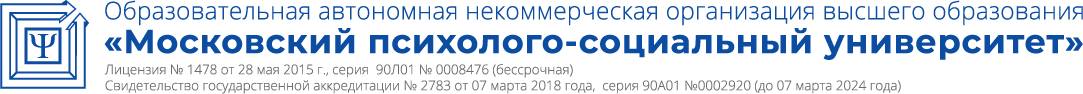 Принято:Решение Ученого совета От «22» марта 2021 г.Протокол №5Факультет экономики и праваРабочая программа учебной дисциплиныМакроэкономическое планирование и прогнозированиеНаправление подготовки38.03.01 ЭкономикаНаправленность (профиль) подготовки:Экономика, предпринимательство и финансыКвалификация (степень) выпускника:Бакалавр Форма обучения:Очная, очно-заочная, заочнаяСоставитель программы:Якубова Н.Е., ст. преподаватель факультета экономики и права МПСУМосква 2021СОДЕРЖАНИЕ1. Аннотация к дисциплинеРабочая программа дисциплины «Макроэкономическое планирование и прогнозирование» составлена в соответствии с требованиями ФГОС ВО по направлению подготовки 38.03.01 Экономика (уровень бакалавриата), утвержденного приказом Министерства науки и высшего образования РФ от 12.08. 2020 г. N 954.Рабочая программа содержит обязательные для изучения темы по дисциплине «Макроэкономическое планирование и прогнозирование». Дисциплина дает целостное представление о роли планирования и прогнозирования в системе государственного управления социально-экономическим развитием страны и ее регионов.Место дисциплины в структуре основной профессиональной образовательной программыНастоящая дисциплина включена в часть, формируемую участниками образовательных отношений, Блока1 учебных планов по направлению подготовки 38.03. 01 Экономика, уровень бакалавриата.Дисциплина изучается на 2 курсе в 3 семестре. Форма контроля – зачёт с оценкой.Цель изучения дисциплины: сформировать у обучающихся комплекс теоретических знаний и практических навыков в области методологии научных прогнозов, планов социально-экономического развития страны, приобретение навыков использования современных методов прогнозирования при расчете и оценке макроэкономических показателей.Задачи:ознакомиться с теорией и методологией планирования и прогнозирования;овладеть методами и моделями общегосударственного планирования и прогнозирования;выработать способность анализировать и оценивать макроэкономическую ситуацию;уметь обосновывать решения социально-экономических проблем, возникающих при планировании сценария экономического развития страны. Компетенции обучающегося, формируемые в результате освоения дисциплины:ПК-1 – Способность на основе сбора и анализа исходных данных, описание экономических процессов и явлений рассчитать основные социально-экономические показатели на макро - и микроуровне, строить стандартные теоретические и эконометрические модели и содержательно интерпретировать полученные результаты. 2. Перечень планируемых результатов обучения, соотнесенных с планируемыми результатами освоения основной профессиональной образовательной программыПроцесс изучения дисциплины направлен на формирование компетенций, предусмотренных ФГОС ВО по направлению подготовки 38.03.01. Экономика (уровень бакалавриата).3. Объем дисциплины в зачетных единицах с указанием количества академических часов, выделенных на контактную работу обучающихся с преподавателем (по видам занятий) и на самостоятельную работу обучающихся Общая трудоемкость дисциплины составляет 4 зачетные единицы.3.1 Объём дисциплины по видам учебных занятий (в часах)4. Содержание дисциплины, структурированное по темам (разделам) с указанием отведенного на них количества академических часов и видов учебных занятий4.1 Разделы дисциплины и трудоемкость по видам учебных занятий (в академических часах)Для очной формы обученияДля очно-заочной формы обученияДля заочной формы обучения4.2 Содержание дисциплины, структурированное по разделамТема 1. Сущность, цели и задачи планирования и прогнозирования макроэкономических процессовСодержание лекционного курсаСоциально-экономическая сущность макроэкономического планирования. Его роль в управлении на уровне государства, региональных и муниципальных формирований. Различия между прогнозированием и планированием. Потребность в макроэкономическом планировании в рыночном хозяйстве. Задачи планирования и прогнозирования макроэкономических процессов.Основные принципы прогнозирования и планирования: научность, целенаправленность, социальность, системность, баланс интересов, согласованность, вариантность, непрерывность, эффективность.Содержание практических занятий1. Основные направления использования теории предвидения и планирования Н.Д. Кондратьева в современных условиях.2. Три вида сценариев прогноза: их характеристика, сильные и слабые стороны.3. Фазы цикла в соответствии с теорией предвидения Н.Д. Кондратьева и их  характеристика. Результаты выхода из кризисной фазы цикла.4. Взаимосвязь между относительно короткими и продолжительными циклами (характеристика Н.Д. Кондратьева). Тема 2. Формы и методы макроэкономического планирования и прогнозированияСодержание лекционного курсаФормы планирования: директивное, индикативное, стратегическое, тактическое планирование. Методология прогнозирования и планирования экономических и социальных процессов. Важнейшие положения кейнсианской, монетарной и марксистской теорий. Методы прогнозирования и планирования: методы экспертных оценок, экстраполяции, моделирования, экономико-математические методы, метод экономического анализа, балансовый метод, программно-целевой. Достоинства и недостатки отдельных методов.Содержание практических занятий1. Метод «мозгового штурм (атаки)»: его суть, достоинства и недостатки, условия использования2. Суть метода Дельфи, его основной недостаток.3. Экономические балансы и их характеристика.4. Схема типового межотраслевого баланса (МОБ).Тема 3. Информационное обеспечение макроэкономического планированияСодержание лекционного курсаИнформация для прогнозирования и планирования. Источники прогнозно-аналитической информации.Методы получения информации. Проблемы формирования базы статистических данных и их аналитического обеспечения.Содержание практических занятий1. Основные приоритеты социально-экономического развития, сформулированные в документе «Прогноз социально-экономического развития Российской Федерации на 2017 год и на плановый период 2018 и 2019 годов».2. Тенденции мировой экономике в документе «Прогноз социально-экономического развития Российской Федерации на 2017 год и на плановый период 2018 и 2019 годов».3.  Варианты прогнозов в документе «Прогноз социально-экономического развития Российской Федерации на 2017 год и на плановый период 2018 и 2019 годов».4.  Характеристика целевого прогноза в документе «Прогноз социально-экономического развития Российской Федерации на 2017 год и на плановый период 2018 и 2019 годов».Тема 4. Прогнозирование и индикативное планирование базовых условий социально-экономического развитияСодержание лекционного курсаСущность понятий экономический рост, валовой национальный продукт, валовой внутренний продукт. ВНП (ВВП) номинальный, реальный. Закон Оукена. Бюджет прожиточного минимума. Экономический смысл минимальной заработной платы.Содержание практических занятийАктивная демографическая политика. Основные показатели демографического прогноза.Прогноз параметров инфляции.Тема 5. Прогнозирование развития материального производстваСодержание лекционного курсаНаучно-технический прогресс. Инновация и инновационная деятельность. Прогнозировании потребности в инвестициях. Оценка экономической эффективности инвестиций. Методы, применяемые в действующей практике для прогнозирования потребности в материально-технических ресурсах.Содержание практических занятийНаучно-техническая и инновационная сферы: прогноз развития.Политика РФ развития отраслей экономики.Институциональные преобразования в экономике.Тема 6. Планирование социального развитияСодержание лекционного курсаПонятие и состав трудовых ресурсов. Анализ и прогнозирование трудовых ресурсов. Миграция населения. Безработица. Уровень безработицы.Прогноз перспективной численности населения. Прогнозные расчеты структуры населения. Численность трудоспособного населения в трудоспособном возрасте. Численность занятых в отраслях материального производства и непроизводственной сфере.Содержание практических занятий1. Проблемы, которые могут возникнуть в стране из-за уменьшения численности населения в трудоспособном возрасте.2. Прогноз рынка труда и уровня жизни населения.Тема 7. Планирование производства в государственном сектореСодержание лекционного курсаГосударственные предприятия. Финансирование государственных предприятий. Регулирование инвестиционной деятельности государственных предприятий.Содержание практических занятий1. Государственный сектор как элемент структуры современного общества. 2. Место государственного сектора в экономике страны.3. Планирование развития государственного сектора.Тема 8. Система национальных счетовСодержание лекционного курсаПонятие и структура системы национальных счетов (СНС). Система показателей и общие принципы построения СНС. Методы расчета показателей: валовой внутренний продукт, национальный доход.Содержание практических занятийАнализ основных показателей системы национальных счетов.Практика планирования ВНП (ВВП) на основе производственного метода.Практика планирования ВНП (ВВП) на основе расходного метода.Практика планирования ВНП (ВВП) на основе доходного метода.Тема 9. Органы индикативного планированияСодержание лекционного курсаСистема органов исполнительной власти Российской Федерации, занимающихся различными аспектами плановой работы. Министерство экономического развития и торговли РФ - центральный элемент в системе органов, осуществляющих работу в области планирования на макроуровне. Главные задачи Министерства экономического развития и торговли РФ, перечень и содержание его основных функций, обеспечивающих решение этой задачи. Правовое обеспечение плановой работы в Российской Федерации. Необходимость, основные задачи и организация контроля за ходом выполнения программ и планов.Содержание практических занятий1. Организационная структура прогнозирования и планирования государства.2. Министерство экономического развития Российской Федерации. Его функции в сфере прогнозирования социально-экономического развития страны.3. Функции Министерства финансов Российской Федерации в прогнозно-плановой работе.4. Функции Центрального банка Российской Федерации в определении параметров денежно-кредитной и валютной политики страны.Тема. 10 Регулирование внешнеэкономических связейСодержание лекционного курсаТенденции международного товарообмена и инвестирования. Применение таможенных пошлин. Квотирование и другие количественные ограничения экспорта. Таможенный союз. Современный протекционизм и стимулирование инвестиций.Содержание практических занятий1. Торгово-экономическое сотрудничество России со странами СНГ.2. Развитие внешней торговли России со странами дальнего зарубежья.Тема. 11 Опыт планирования промышленно-развитых стран мира, ЕС и возможности его использования в Российской ФедерацииСодержание лекционного курсаОсобенности общегосударственного (макроэкономического) планирования в развитых индустриальных странах. Опыт планирования в странах Западной Европы.Особенности планирования в Японии. Система органов, осуществляющих плановую работу на макроуровне. Организация работы над планами. Гармонизация отношений между государством и частным сектором. Практика планирования в США. Система органов, осуществляющих планирование в США. Роль и развитие макроэкономического прогнозирования национальной экономики и федерального программирования. Типы федеральных программ и организация их разработки. Современная система планирования в ЕС. Пути и формы использования зарубежного опыта в практике РФ. Учет специфического состояния российской экономики.Содержание практических занятий1. Опыт планирования в странах Западной Европы (на примере Франции).2. Опыт планирования в странах Западной Европы (на примере Италии, Швеции).3. Опыт планирования в Японии.5. Перечень учебно-методического обеспечения для самостоятельной работы обучающихся по дисциплинеСамостоятельная работа обучающихся является важной составной частью учебного процесса. Основная цель самостоятельной работы - обеспечение глубокого и прочного усвоения материала; приобретение новых знаний; выработка умений творческого характера, умения применять знания в решении учебных и практических профессиональных задач. Основная задача высшего образования заключается в формировании творческой личности специалиста, способного к саморазвитию, самообразованию, инновационной деятельности.Самостоятельная работа реализуется непосредственно при выполнении индивидуальных заданий в библиотеке, дома, при изучении лекционного материала, учебной литературы и выполнении обучающимися учебных и творческих задач.В процессе обучения применяются различные виды самостоятельной работы, с помощью которых обучающиеся самостоятельно приобретают знания, умения и навыки. Самостоятельная работа выполняется в виде подготовки к опросу, контрольной работе, эссе, реферативного обзора. Самостоятельную работу над дисциплиной следует начинать с изучения рабочей программы «Макроэкономическое планирование и прогнозирование», которая содержит основные требования к знаниям, умениям и навыкам обучаемых. Важным источником для освоения дисциплины являются ресурсы информационно-телекоммуникационной сети «Интернет». Обязательно следует записывать возникшие вопросы, на которые не удалось ответить самостоятельно.6. Оценочные материалы для проведения промежуточной аттестации обучающихся по дисциплине «Макроэкономическое планирование и прогнозирование»6.1. Описание показателей и критериев оценивания компетенций, описание шкал оценивания 6.2. Методические материалы, определяющие процедуры оценивания знаний, умений, навыков и (или) опыта деятельности, характеризующих этапы формирования компетенций в процессе освоения основной профессиональной образовательной программы6.3. Типовые контрольные задания или иные материалы, необходимые для процедуры оценивания знаний, умений, навыков и (или) опыта деятельности, характеризующих этапы формирования компетенций в процессе освоения основной профессиональной образовательной программы6.3.1. Фонд оценочных средств текущей аттестации6.3.1.1 Задания для устного опроса на семинарских, практических занятияхТема 1. Сущность, цели и задачи планирования и прогнозирования макроэкономических процессовВ чем заключается сущность прогнозирования?Какой характер носят прогнозы?Чем отличается план от прогноза?На какой период разрабатываются долгосрочные планы?Тема 2. Формы и методы макроэкономического планирования и прогнозированияКаковы основные формы планирования и их сущность?Какие формы планирования целесообразно применять в условиях становления рыночных отношений?Страна ведет военные действия. Какую форму планирования должно избрать её правительство?На положениях каких экономических теорий базируется методология прогнозирования и планирования?Приведите основополагающее уравнение Кейнса, поясните его сущность и значение.Отразится ли на объеме ВНП сокращение государственных расходов и инвестиций? Если да, то каким образом?Объясните, как влияет каждый из перечисленных факторов на темпы роста ВВП: а) снижение издержек производства; б) рост спроса на товары народного потребления; в) рост инвестиций; г) снижение уровня налогообложения; д) рост заработной платы и других доходов населения.Охарактеризуйте уравнение обмена Фридмена, поясните его сущность и значение.Прокомментируйте возможные ситуации, когда нарушается уравнение обмена MV=PQ: а) слева; б) справа.Назовите важнейшие положения марксистской теории.В чем заключается сущность методов индивидуальных и коллективных экспертных оценок? Используются ли вместе с ними элементы формализованных методов?В чем заключается сущность экстраполяции? При прогнозировании объекта на 15-летний период целесообразно ли применять метод экстраполяции в условиях нестабильной экономики?В чем заключается сущность моделирования, какие методы моделирования получили широкое распространение в мировой практике?Какова роль метода экономического анализа в процессе прогнозирования развития экономики?Тема 3. Информационное обеспечение макроэкономического планирования1. Информация для прогнозирования и планирования. 2. Источники прогнозно-аналитической информации. 3. Методы получения информации. 4. Проблемы формирования базы статистических данных и их аналитического обеспечения.Тема 4. Прогнозирование и индикативное планирование базовых условий социально-экономического развития1. Характеристика и анализ межотраслевого баланса. 2. Экономический рост, его типы. Методы прогнозирования экономического роста. 3. Стратегическое планирование структуры и пропорций в экономике. 4. Балансовые модели, используемые в прогнозировании и стратегическом планировании темпов экономического роста и структурных сдвигов в экономике. 5. Прогнозирование и стратегическое планирование размещения производительных сил. 6. Стратегическое планирование социально-экономического развития территорий в РФ. 7. Прогнозирование внешнеэкономических связей РФ.Тема 6. Планирование социального развития1. Направления анализа и прогноза трудовых ресурсов.2. Прогноз перспективной численности населения.3. Прогноз численности трудоспособного населения в трудоспособном возрасте.4. Прогноз и методы расчета численности, занятых в отраслях материального производства.5. Методика определения количества безработных и уровня безработицы в прогнозном периоде.6. Прогноз и методы планирования жилищно-коммунального хозяйства.7. Показатели, характеризующие развитие учреждений культуры и методы их определения в прогнозном периоде.Тема 7. Планирование производства в государственном сектореФинансирование государственных предприятий. Регулирование инвестиционной деятельности госпредприятий.Что такое государственный сектор?Какова роль государственного сектора в развитии экономики?Какое воздействие оказывает государственный сектор на экономику страны?Какие предприятия включают в государственный сектор?Как планируется и контролируется деятельность унитарных предприятий?Как планируется и контролируется деятельность казенных предприятий?Как планируется и контролируется деятельность акционерного общества с государственной долей акций?Какова роль федеральных органов исполнительной власти и организаций в планировании производства в государственном секторе?Тема 8. Система национальных счетовОхарактеризуйте понятие «экономический рост»?Какие показатели характеризуют экономический рост?Чем характеризуются экстенсивный и интенсивный экономический рост?Какие основные факторы влияют на экономический рост?Основные причины экономического роста в развитых странах.В чем сущность и чем отличаются реальный и номинальный ВВП?Какие методы используются в мировой практике для прогнозирования ВВП? Охарактеризуйте их.Тема 9. Органы индикативного планированияМинистерство экономического развития как центральный элемент в области процессов национального прогнозирования, планирования и программирования в России.Система органов исполнительной власти Российской Федерации, занимающихся различными аспектами плановой работы. Главные задачи Министерства экономического развития РФ, его функции.Правовое обеспечение плановой работы в Российской Федерации. Необходимость, основные задачи и организация контроля за ходом выполнения программ и планов.6.3.1.2. Примерная тематика рефератовТема 5. Прогнозирование развития материального производстваНаучно-технический прогресс.  Инновация и инновационная деятельность.Балансовые межотраслевые модели прогнозов.Макроэкономическое и межотраслевое балансовое планирование.Отраслевая промышленная политика.Современная региональная структура и подходы к регулированию.Инновационная деятельность и источники инновационных идей.Специфика прогнозирования развития фундаментальных исследований.Прогнозирование развития прикладных исследований. Научно-технические программы.Этапы прогнозирования инвестиций. Методика определения возможных инвестиционных потоков.Показатели эффективности инвестиций.Критерии осуществления отбора инвестиционных проектов для включения их в инвестиционную программу.Тема 10. Регулирование внешнеэкономических связей1. Промышленная политика Европейского общества.2. Тенденции международного товарообмена и инвестирования.3. Применение таможенных пошлин.4. Квотирование и другие количественные ограничения экспорта.5. Таможенный союз.6. Современный протекционизм и стимулирование инвестиций.7. Прогнозирование внешнеэкономических связей РФ.8. Торговый и платежный балансы России, методика их разработки и проблемы регулирования.6.3.1.3. Примерные темы эссеТема 11. Опыт планирования промышленно-развитых стран мира, ЕС и возможности его использования в Российской Федерации1. Особенности макроэкономического планирования в развитых индустриальных странах (на примере конкретной страны). 2. Пути и формы использования зарубежного опыта макроэкономического прогнозирования и планирования в практике РФ.3. Вопросы методики прогнозирования конъюнктуры мирового рынка. 4. Свободные экономические зоны в России и государственное регулирование их функционирования. 5. Эффективность экспортно-импортной деятельности: сущность, методика расчетов и прогнозирования.6.3.1.4. Примерные тестовые задания для текущего контроляТема 2. Формы и методы макроэкономического планирования и прогнозирования1. Какой характер носят прогнозы: а) вероятностный; б) многовариантный; в) альтернативный; г) однозначный; д) все ответы верны.2. Директивное планирование применяется в: а) условиях командно-административной экономики; б) экстремальных условиях; в) рыночных условиях;г) развитых зарубежных странах в отдельных секторах экономики; д) все ответы верны.3. Индикативное планирование применяется в сочетании с: а) в сочетании с директивным планированием; б) в сочетании со стратегическим планированием; в) независимо от других форм планирования; г) все ответы верны.4. На какой период разрабатываются долгосрочные планы: а) на 2–3 года; б) до 1 года; в) на период от 5 до 25 лет.5. Основные методы планирования: а) балансовый;б) метод прямого счета;в) нормативный;г) программно-целевой;д) все ответы верны.6. На положениях, каких экономических теорий базируется методология прогнозирования и планирования: а) кейнсианской; б) монетарной; в) марксистской; г) все ответы верны.7. Какие формы планирования целесообразно применять в условиях рыночных отношений?а) директивное планирование; б) стратегическое планирование; в) индикативное планирование; г) директивное и индикативное планирование.8. Страна ведет военные действия. Какую форму планирования должно избрать её правительство? а) директивное планирование; б) стратегическое планирование; в) индикативное планирование; г) директивное и индикативное планирование.9. Разработку каких балансов предполагает балансовый метод: а) материальных; б) трудовых; в) финансовых; г) источников ресурсов; д) все ответы верны.11. Прогноз представляет собой:а) порядок работы, намеченный на определенный период; б) расчет основных показателей; в) предвидение, предсказание, основанное на определенных данных.12. Отметить факторы, приведшие к ускоренному развитию методов планирования и прогнозирования 70-е –годы ХХ века):а) II Мировая война;б) экономические кризисы;в) распространение информационных технологий и компьютерной техники.13. Длинные волны экономической динамики в 20-х годах обнаружил:а) Кузнец С.С.;б) Кондратьев Н.Д.;в) Леонтьев В.В.;г) Канторович Л.В.15. На преобладании интуиции основаны:а) экономико-математические методы;б) эвристические методы;в) статистические методы.16. Механизм координации интересов государства и хозяйствующих субъектов это:а) директивное планирование;б) индикативное планирование;в) стратегическое планирование.17. Основные принципы макроэкономического прогнозирования:а) научной обоснованности;б) самофинансирования;в) социальной направленности;г) пропорциональности;д) приоритетности;е) самоокупаемости.Тема 4. Прогнозирование и индикативное планирование базовых условий социально-экономического развития1. Основные причины экономического роста в развитых странах: а) увеличение объема рабочего времени; б) технологические изменения в производстве; в) увеличение объема применяемого капитала; г) повышение квалификации рабочей силы;д) реализация денежно-кредитной и фискальной политики, способствующей экономическому росту; е) все ответы верны.2. В период инфляции: а) номинальный ВВП больше реального; б) номинальный и реальный ВВП равны; в) номинальный ВВП меньше реального.3. Чистый национальный продукт равен: валовой национальный продукт минус: а) амортизационные отчисления; б) зарплата и амортизация; в) налоги; г) все ответы верны.4. Дефлятор ВВП характеризует: а) рост номинального ВВП за год; б) рост реального ВВП по сравнению с базисным годом; в) рост стоимости потребительской корзины за год; г) рост общего уровня цен по сравнению с базисным годом; д) рост реального ВВП на душу населения по сравнению с базисным годом.5. Какие показатели эффективности характеризуют качество экономического роста:а) материалоемкость; б) энергоемкость; в) фондоотдача; г) производительность труда;д) заработная плата; е) все ответы верны.6. Какой метод наиболее широко применяется в действующей практике для прогнозирования потребности в материально-технических ресурсах:а) программно-целевой;  б) нормативный; в) балансовый.7. Какие нормы расхода материальных ресурсов применяются на мезоуровне:а) индивидуальные; б) групповые; в) среднеотраслевые; г) специфические; д) все ответы верны.8. Реальная ставка процента:а) процентная ставка в денежном выражении с поправкой на инфляцию; б) номинальная процентная ставка, увеличенная на процент инфляциив) номинальная процентная ставка, уменьшенная на процент инфляции.9. Если годовая номинальная процентная ставка составит 15 %, ожидаемая норма прибыли 18 %, прогнозируемая инфляция – 4%, то при этих условиях фирма: а) будет привлекать заемные средства для инвестиций; б) не будет использовать заемные средства для инвестиций; в) не может принимать решения на основе имеющейся информации.Тема 6. Планирование социального развития1. Обязательные платежи населения прогнозируются:а) эмпирически; б) методом экспертных оценок; в) нормативным методом; г) с применением факторных моделей; д) все ответы верны.2. Изменение размеров вкладов населения в банках, приобретение ценных бумаг, валюты прогнозируется: а) эмпирически; б) методом экспертных оценок; в) нормативным методом; г) с применением факторных моделей;д) все ответы верны.3. К экономически неактивному населению относятся:а) все занятое население; б) безработные; в) женщины, находящиеся в отпуске по уходу за ребенком до 3 лет; г) студенты и учащиеся (обучающиеся с отрывом от производства); д) лица, занятые ведением домашнего хозяйства; уходом за детьми старше 3 лет; больными родственниками; е) лица, не занятые экономической деятельностью; ж) военнослужащие; з) все ответы верны.4. Какие методы используются при прогнозировании спроса на бытовые услуги:а) методы экстраполяции в сочетании с экспертными оценками; б) нормативный метод; в) факторные модели; г) балансовый метод; д) программно-целевой метод; е) все ответы верны.Какой метод широко используется при прогнозировании показателей развития здравоохранения:а) балансовый; б) нормативный; в) программно-целевой; г) экономико-математические методы; д) все ответы верны.6.3.2. Фонд оценочных средств промежуточной аттестации6.3.2.1 Перечень вопросов для подготовки к зачёту с оценкойМесто планирования и прогнозирования в системе регулирования экономики страны.Сущность, цели и задачи планирования и прогнозирования макроэкономических процессов.Основные формы планирования и их сущность.Методы макроэкономического планирования.Методы прогнозирования. Информационное обеспечение макроэкономического планирования.Положения кейнсианской теории: её сущность и значение.Уравнение обмена Фридмана: его сущность и значение.Положения марксисткой теории. Сущность и показатели экономического роста. Экстенсивный и интенсивный экономический ростИндикативное планирование.Органы индикативного планирования.Национальные счета.Модели долгосрочных макроэкономических прогнозов.Модели среднесрочных макроэкономических прогнозов.Уровень жизни населения: сущность понятия, показатели.Бюджет прожиточного минимума и его роль.Основные показатели прогнозирования инвестиций.  Направления анализа и прогноза трудовых ресурсов.Методика определения количества безработных в прогнозном периоде.Государственный бюджет. Регулирование деятельности предприятий.Регулирование деятельности государственных предприятий.Промышленная политика Европейского общества.Современная региональная структура и подходы к регулированию.Таможенный союз. Применение таможенных пошлин.Квотирование и другие количественные ограничения экспорта.Современный протекционизм и стимулирование инвестиций.Методы мировой практики при прогнозировании экспорта и импорт. 6.4. Методические материалы, определяющие процедуры оценивания знаний, умений, навыков и (или) опыта деятельности, характеризующих этапы формирования компетенцийС целью определения уровня овладения компетенциями, закрепленными за дисциплиной, в заданные преподавателем сроки проводится текущий и промежуточный контроль знаний, умений и навыков каждого обучающегося. Все виды текущего контроля осуществляются на практических занятиях. Исключение составляет опрос, который может проводиться в начале или конце лекции в течение 15-20 мин. с целью закрепления знаний терминологии по дисциплине. При оценке компетенций принимается во внимание формирование профессионального мировоззрения, определенного уровня культуры, этические навыки, навыки владения теоретическим материалом для решения практических задач.Процедура оценивания компетенций обучающихся основана на следующих стандартах:1. Многоступенчатость: оценка (как преподавателем, так и обучающимися группы) и самооценка обучающегося, обсуждение результатов и комплекс мер по устранению недостатков.2. Единство используемой технологии для всех обучающихся, выполнение условий сопоставимости результатов оценивания.3. Соблюдение последовательности проведения оценки.Текущая аттестация обучающихся. Текущая аттестация обучающихся по дисциплине «Макроэкономическое планирование и прогнозирование» проводится в соответствии с локальными нормативными актами ОАНО ВО МПСУ и является обязательной.Текущая аттестация по дисциплине «Макроэкономическое планирование и прогнозирование» проводится ведущим преподавателем в форме опроса и контрольных мероприятий по оцениванию фактических результатов обучения студентов. Объектами оценивания выступают:учебная дисциплина (активность на занятиях, своевременность выполнения различных видов заданий, посещаемость всех видов занятий по аттестуемой дисциплине);степень усвоения теоретических знаний (анализ и оценка активности и эффективности участия в практических занятиях, дискуссиях и круглых столах, тестирование по основным понятиям, закономерностям, положениям и т.д.);уровень овладения практическими умениями и навыками по всем видам учебной работы (работа на практических занятиях, выполнение практических заданий по поиску и обобщению информации);результаты самостоятельной работы (работа на практических занятиях, изучение книг из списка основной и дополнительной литературы).Активность обучающихся на занятиях оценивается на основе выполненных обучающимся работ и заданий, предусмотренных данной рабочей программой дисциплины. Кроме того, оценивание обучающихся проводится на рубежном контроле по дисциплине. Оценка носит комплексный характер и учитывает достижения обучающегося по основным компонентам учебного процесса за текущий период.Оценивание обучающихся носит комплексный характер и учитывает достижения обучающихся по основным компонентам учебного процесса за текущий период с выставлением оценок в ведомости.Промежуточная аттестация обучающихся. Промежуточная аттестация обучающихся по дисциплине «Макроэкономическое планирование и прогнозирование» проводится в соответствии с локальными нормативными актами ОАНО ВО МПСУ и является обязательной.Промежуточная аттестация по дисциплине «Макроэкономическое планирование и прогнозирование» проводится в соответствии с учебным планом 2 курсе в 3 семестре при очной, очно-заочной и заочной формах обучения в виде зачёта с оценкой в период зачетно-экзаменационной сессии в соответствии с графиком.Обучающиеся допускаются к промежуточной аттестации по дисциплине в случае выполнения ими учебного плана: выполнения всех заданий и мероприятий, предусмотренных программой дисциплины, в том числе и зачетного задания.Промежуточную аттестацию принимает преподаватель, читавший лекционный курс. Оценка знаний обучающегося на зачёте с оценкой определяется его учебными достижениями в семестровый период и ответом на зачете.Знания умения, навыки обучающегося на зачёте с оценкой оцениваются оценками: «отлично, «хорошо», «удовлетворительно», «неудовлетворительно».Основой для определения оценки служит уровень усвоения обучающимися материала, предусмотренного данной рабочей программой.7. Перечень основной и дополнительной учебной литературы, необходимой для освоения дисциплины7.1 основная учебная литература:1. Падерин, А. В. Макроэкономическое планирование и прогнозирование (краткий курс лекций) / А. В. Падерин. — Симферополь: Университет экономики и управления, 2018. — 183 c. – Режим доступа: http://www.iprbookshop.ru/86404.html2. Юкиш, В.Ф. Макроэкономическое прогнозирование, планирование и программирование: учеб. пособие / В.Ф. Юкиш. – М.: МАДИ, 2016. – 204 с. –  ЭБС «IPRbooks»7.2 дополнительная учебная литература:1. Современные методы социально-экономического прогнозирования: учебное пособие / С. С. Голубев, В. Д. Секерин, А. Л. Афанасьев, А. Е. Горохова. — Москва : Научный консультант, 2018. — 190 c. – Режим доступа: http://www.iprbookshop.ru/80799.html  2. Суслова, Ю. Ю. Основные факторы макроэкономической динамики России : монография / Ю. Ю. Суслова, О. С. Демченко. — Красноярск : Сибирский федеральный университет, 2018. — 168 c. – Режим доступа: http://www.iprbookshop.ru/84274.html7.3 нормативные правовые акты:1. Федеральный закон от 20.07.1995 г. № 115-ФЗ «О государственном прогнозировании и программах социально-экономического развития Российской Федерации».2. «Прогноз социально-экономического развития Российской Федерации на 2021 год и плановый период 2022 и 2020 годов» (документ представлен на сайте Министерства экономического развития в разделе Макроэкономика)http://economy.gov.ru/minec/activity/sections/macro/prognoz/)3. Прогноз долгосрочного социально-экономического развития Российской Федерации на период до 2030 года" (разработан Минэкономразвития России)8. Методические указания для обучающихся по освоению дисциплины 9. Описание материально-технической базы, необходимой для осуществления образовательного процесса по дисциплинеДля осуществления образовательного процесса по дисциплине «Рынок ценных бумаг» необходимо использование следующих помещений: Материально-техническое обеспечение дисциплины включает в себя: ● учебная аудитория для проведения учебных занятий, оснащенная оборудованием и техническими средствами обучения (мебель аудиторная (столы, стулья, доска), стол, стул преподавателя) и технические средства обучения (персональный компьютер; мультимедийное оборудование);● помещение для самостоятельной работы обучающихся: специализированная мебель и компьютерная техника с возможностью подключения к сети «Интернет» и обеспечением доступа в электронную информационно-образовательную среду Университета.10. Перечень информационных технологий, используемых при осуществлении образовательного процесса по дисциплине, в том числе комплект лицензионного программного обеспечения, электронно-библиотечные системы, современные профессиональные базы данных и информационные справочные системыОбучающиеся обеспечены доступом к электронной информационно-образовательной среде Университета из любой точки, в которой имеется доступ к сети «Интернет», как на территории организации, так и вне ее.10.1 Лицензионное программное обеспечение:1. Операционная система Microsoft Windows XP Professional Russian — OEM-лицензии (поставляются в составе готового компьютера);2. Операционная система Microsoft Windows 7 Professional — OEM-лицензии (поставляются в составе готового компьютера);3. Программный пакет Microsoft Office 2007 — лицензия № 45829385 от 26.08.2009;4. Программный пакет Microsoft Office 2010 Professional — лицензия № 48234688 от 16.03.2011;5. Программный пакет Microsoft Office 2010 Professional — лицензия № 49261732 от 04.11.2011;6. Комплексная система антивирусной защиты DrWEB Entrprise Suite — лицензия № 126408928;7. 1С: Бухгалтерия 8 учебная версия — лицензионный договор № 01/200213 от 20.02.2013;8. Программный комплекс IBM SPSS Statistic BASE — лицензионный договор № 20130218-1 от 12.03.2013;9. Программный пакет LibreOffice — свободная лицензия Lesser General Public License10. Корпоративная платформа Microsoft Teams. Проприетарная лицензия.10.2. Электронно-библиотечная система:Электронная библиотечная система (ЭБС): http://www.iprbookshop.ru/10.3. Современные профессиональные баз данных:Официальный интернет-портал базы данных правовой информации http://pravo.gov.ruПортал "Информационно-коммуникационные технологии в образовании" http://www.ict.edu.ruНаучная электронная библиотека http://www.elibrary.ru/Национальная электронная библиотека http://www.nns.ru/Электронные ресурсы Российской государственной библиотеки http://www.rsl.ru/ru/root3489/allWeb of Science Core Collection — политематическая реферативно-библиографическая и наукомтрическая (библиометрическая) база данных — http://webofscience.comПолнотекстовый архив ведущих западных научных журналов на российской платформе Национального электронно-информационного консорциума (НЭИКОН) http://neicon.ruБазы данных издательства Springer https://link.springer.comwww.minfin.ru Сайт Министерства финансов РФhttp://gks.ru Сайт Федеральной службы государственной статистикиwww.skrin.ru База данных СКРИН (крупнейшая база данных по российским компаниям, отраслям, регионам РФ)www.cbr.ru Сайт Центрального Банка Российской Федерацииhttp://moex.com/ Сайт Московской биржиwww.fcsm.ru Официальный сайт Федеральной службы по финансовым рынкам (ФСФР)www.rbc.ru Сайт РБК («РосБизнесКонсалтинг» - ведущая российская компания, работающая в сферах масс-медиа и информационных технологий)www.expert.ru Электронная версия журнала «Эксперт»http://ecsn.ru/ «Экономические науки»10.4. Информационные справочные системы:Информационно-правовая система «Консультант+» Информационно-справочная система «LexPro» Портал Федеральных государственных образовательных стандартов высшего образования http://fgosvo.ruwww.garant.ru Информационно-правовая система Гарант11. Особенности реализации дисциплины для инвалидов и лиц с ограниченными возможностями здоровьяДля обеспечения образования инвалидов и обучающихся с ограниченными возможностями здоровья по личному заявлению обучающегося разрабатывается адаптированная образовательная программа, индивидуальный учебный план с учетом особенностей их психофизического развития и состояния здоровья, в частности применяется индивидуальный подход к освоению дисциплины, индивидуальные задания: рефераты, письменные работы и, наоборот, только устные ответы и диалоги, индивидуальные консультации, использование диктофона и других записывающих средств для воспроизведения лекционного и семинарского материала.В целях обеспечения обучающихся инвалидов и лиц с ограниченными возможностями здоровья библиотека комплектует фонд основной учебной литературой, адаптированной к ограничению их здоровья, предоставляет возможность удаленного использования электронных образовательных ресурсов, доступ к которым организован в ОАНО ВО «МПСУ». В библиотеке проводятся индивидуальные консультации для данной категории пользователей, оказывается помощь в регистрации и использовании сетевых и локальных электронных образовательных ресурсов, предоставляются места в читальном зале, оборудованные программами невизуального доступа к информации, экранными увеличителями и техническими средствами усиления остаточного зрения: Microsoft Windows 7, Центр специальных возможностей, Экранная лупа; MicrosoftWindows 7, Центр специальных возможностей, Экранный диктор; MicrosoftWindows 7, Центр специальных возможностей, Экранная клавиатура; экранная лупа OneLoupe; речевой синтезатор «Голос».12.Лист регистрации измененийРабочая программа учебной дисциплины обсуждена и утверждена на заседании Ученого совета от «22» марта 2021 г. протокол №5Аннотация к дисциплине3Перечень планируемых результатов обучения, соотнесенных с планируемыми результатами освоения основной профессиональной образовательной программы3Объем дисциплины в зачетных единицах с указанием количества академических часов, выделенных на контактную работу обучающихся с преподавателем (по видам занятий) и на самостоятельную работу обучающихся3.1 Объём дисциплины по видам учебных занятий (в часах) 55Содержание дисциплины, структурированное по темам (разделам) с указанием отведенного на них количества академических часов и видов учебных занятий54.1 Разделы дисциплины и трудоемкость по видам учебных занятий (в академических часах)54.2 Содержание дисциплины, структурированное по разделам9Перечень учебно-методического обеспечения для самостоятельной работы обучающихся по дисциплине 12Оценочные материалы для проведения промежуточной аттестации обучающихся по дисциплине «Макроэкономическое планирование и прогнозирование»6.1. Описание показателей и критериев оценивания компетенций, описание шкал оценивания6.2. Методические материалы, определяющие процедуры оценивания знаний, умений, навыков и (или) опыта деятельности, характеризующих этапы формирования компетенций в процессе освоения основной профессиональной образовательной программы6.3. Типовые контрольные задания или иные материалы, необходимые для процедуры оценивания знаний, умений, навыков и (или) опыта деятельности, характеризующих этапы формирования компетенций в процессе освоения основной профессиональной образовательной программы6.3.1. Фонд оценочных средств текущей аттестации6.3.1.1 Задания для устного опроса на семинарских, практических занятиях6.3.1.2 Примерная тематика рефератов6.3.1.3. Примерные темы эссе6.3.1.4. Примерные тестовые задания для текущего контроля6.3.2 Фонд оценочных средств промежуточной аттестации6.3.2.1 Перечень вопросов для подготовки к зачёту с оценкой6.4. Методические материалы, определяющие процедуры оценивания знаний, умений, навыков и (или) опыта деятельности, характеризующих этапы формирования компетенций15151819191921222226277. Перечень основной и дополнительной учебной литературы, необходимой для освоения дисциплины7.1 основная учебная литература7.2 дополнительная учебная литература7.3 нормативные правовые акты 282828298. Методические указания для обучающихся по освоению дисциплины 9. Описание материально-технической базы, необходимой для осуществления образовательного процесса по дисциплине10. Перечень информационных технологий, используемых при осуществлении образовательного процесса по дисциплине, в том числе комплект лицензионного программного обеспечения, электронно-библиотечные системы, современные профессиональные базы данных и информационные справочные системы10.1 Лицензионное программное обеспечение:10.2. Электронно-библиотечная система10.3. Современные профессиональные базы данных10.4. Информационные справочные системы11. Особенности реализации дисциплины для инвалидов и лиц с ограниченными возможностями здоровья12.Лист регистрации изменений293333333434353536Код компетенцииРезультаты освоения ОПОП (содержание компетенций)Индикаторы достижения компетенцийФормы образовательной деятельности, способствующие формированию и развитию компетенцииПК-1способность на основе сбора и анализа исходных данных, описание экономических процессов и явлений рассчитать основные социально-экономические показатели на макро - и микроуровне, строить стандартные теоретические и эконометрические модели и содержательно интерпретировать полученные результатыПК-1.1. Знает методы макроэкономического анализа, планирования, прогнозирования в РФКонтактная работа:ЛекцииПрактические занятияСамостоятельная работаПК-1способность на основе сбора и анализа исходных данных, описание экономических процессов и явлений рассчитать основные социально-экономические показатели на макро - и микроуровне, строить стандартные теоретические и эконометрические модели и содержательно интерпретировать полученные результатыПК-1.2. Знает принципы макроэкономического прогнозирования и планированияКонтактная работа:ЛекцииПрактические занятияСамостоятельная работаПК-1способность на основе сбора и анализа исходных данных, описание экономических процессов и явлений рассчитать основные социально-экономические показатели на макро - и микроуровне, строить стандартные теоретические и эконометрические модели и содержательно интерпретировать полученные результатыПК-1.3. Знает основные показатели макроэкономического планирования и прогнозирования и способы их расчетаКонтактная работа:ЛекцииПрактические занятияСамостоятельная работаПК-1способность на основе сбора и анализа исходных данных, описание экономических процессов и явлений рассчитать основные социально-экономические показатели на макро - и микроуровне, строить стандартные теоретические и эконометрические модели и содержательно интерпретировать полученные результатыПК-1.4. Знает систему плановых органов и прогнозно-плановых документов, существующих в настоящее время в РФКонтактная работа:ЛекцииПрактические занятияСамостоятельная работаПК-1способность на основе сбора и анализа исходных данных, описание экономических процессов и явлений рассчитать основные социально-экономические показатели на макро - и микроуровне, строить стандартные теоретические и эконометрические модели и содержательно интерпретировать полученные результатыПК-1.5. Умеет объяснять экономическое содержание социально-экономических показателей в области макроэкономического прогнозирования и планированияКонтактная работа:ЛекцииПрактические занятияСамостоятельная работаПК-1способность на основе сбора и анализа исходных данных, описание экономических процессов и явлений рассчитать основные социально-экономические показатели на макро - и микроуровне, строить стандартные теоретические и эконометрические модели и содержательно интерпретировать полученные результатыПК-1.6. Умеет анализировать государственные программы социально-экономического развития России Контактная работа:ЛекцииПрактические занятияСамостоятельная работаПК-1способность на основе сбора и анализа исходных данных, описание экономических процессов и явлений рассчитать основные социально-экономические показатели на макро - и микроуровне, строить стандартные теоретические и эконометрические модели и содержательно интерпретировать полученные результатыПК-1.7. Умеет собирать, обрабатывать, анализировать статистическую информацию области макроэкономического прогнозирования и планирования и оценивать макроэкономическую ситуациюКонтактная работа:ЛекцииПрактические занятияСамостоятельная работаПК-1способность на основе сбора и анализа исходных данных, описание экономических процессов и явлений рассчитать основные социально-экономические показатели на макро - и микроуровне, строить стандартные теоретические и эконометрические модели и содержательно интерпретировать полученные результатыПК-1.8. Владеет теоретическими знаниями и практическими навыками построения стандартных теоретических и эконометрических моделейКонтактная работа:ЛекцииПрактические занятияСамостоятельная работаПК-1способность на основе сбора и анализа исходных данных, описание экономических процессов и явлений рассчитать основные социально-экономические показатели на макро - и микроуровне, строить стандартные теоретические и эконометрические модели и содержательно интерпретировать полученные результатыПК-1.9. Владеет практическими навыками для решения проблем, связанных с прогнозированием макроэкономических процессовКонтактная работа:ЛекцииПрактические занятияСамостоятельная работаПК-1способность на основе сбора и анализа исходных данных, описание экономических процессов и явлений рассчитать основные социально-экономические показатели на макро - и микроуровне, строить стандартные теоретические и эконометрические модели и содержательно интерпретировать полученные результатыПК-1.10. Владеет практическими навыками составления макроэкономических планов и прогнозовКонтактная работа:ЛекцииПрактические занятияСамостоятельная работаПК-1способность на основе сбора и анализа исходных данных, описание экономических процессов и явлений рассчитать основные социально-экономические показатели на макро - и микроуровне, строить стандартные теоретические и эконометрические модели и содержательно интерпретировать полученные результатыПК-1.11. Владеет - навыками интерпретации полученных в ходе расчета результатовКонтактная работа:ЛекцииПрактические занятияСамостоятельная работаОбъём дисциплиныВсего часовВсего часовВсего часовОбъём дисциплиныочная форма обученияочно-заочная форма обучениязаочная форма обученияОбщая трудоемкость дисциплины108108108Контактная работа обучающихся с преподавателем (всего)54368Аудиторная работа (всего):54368в том числе:Лекции18124семинары, практические занятия36244лабораторные работыВнеаудиторная работа (всего):в том числе:Самостоятельная работа обучающихся (всего)547296Вид промежуточной аттестации обучающегося – зачёт с оценкой4№п/пРазделы и темыдисциплиныСеместрВиды учебной работы, включая самостоятельную работу обучающихся и трудоемкость (в часах)Виды учебной работы, включая самостоятельную работу обучающихся и трудоемкость (в часах)Виды учебной работы, включая самостоятельную работу обучающихся и трудоемкость (в часах)Виды учебной работы, включая самостоятельную работу обучающихся и трудоемкость (в часах)Виды учебной работы, включая самостоятельную работу обучающихся и трудоемкость (в часах)Виды учебной работы, включая самостоятельную работу обучающихся и трудоемкость (в часах)Виды учебной работы, включая самостоятельную работу обучающихся и трудоемкость (в часах)Вид оценочного средства текущегоконтроля успеваемости, промежуточной успеваемости (по семестрам)№п/пРазделы и темыдисциплиныСеместрВСЕГОИз них аудиторные занятияИз них аудиторные занятияИз них аудиторные занятияСамостоятельная работаКонтрольная работаКурсовая работаВид оценочного средства текущегоконтроля успеваемости, промежуточной успеваемости (по семестрам)№п/пРазделы и темыдисциплиныСеместрВСЕГОЛекции ПрактикумЛабораторПрактическ.занятия /семинары Самостоятельная работаКонтрольная работаКурсовая работаВид оценочного средства текущегоконтроля успеваемости, промежуточной успеваемости (по семестрам)1Тема 1. Сущность, цели и задачи планирования и прогнозирования макроэкономических процессов39234Устный опрос2Тема 2. Формы и методы макроэкономического планирования и прогнозирования39234Тест, устный опрос3Тема  3. Информационное обеспечение макроэкономического планирования 39135Устный опрос4Тема 4. Прогнозирование и индикативное планирование базовых условий социально-экономического развития311245Устный опрос5Тема 5. Прогнозирование развития материального производства310235Реферат6Тема 6. Планирование социального развития310244Устный опрос7Тема 7. Планирование производства в государственном секторе310235Устный опросТекущий контроль3Тест8Тема 8. Система национальных счетов 310244Устный опрос9Тема 9. Органы индикативного планирования310136Устный опрос10Тема 10. Регулирование внешнеэкономических связей310136Реферат11Тема 11. Опыт планирования промышленно-развитых стран мира, ЕС и возможности его использования в Российской Федерации310136ЭссеИТОГО108183654Зачёт с оценкой№п/пРазделы и темыдисциплиныСеместрВиды учебной работы, включая самостоятельную работу обучающихся и трудоемкость (в часах)Виды учебной работы, включая самостоятельную работу обучающихся и трудоемкость (в часах)Виды учебной работы, включая самостоятельную работу обучающихся и трудоемкость (в часах)Виды учебной работы, включая самостоятельную работу обучающихся и трудоемкость (в часах)Виды учебной работы, включая самостоятельную работу обучающихся и трудоемкость (в часах)Виды учебной работы, включая самостоятельную работу обучающихся и трудоемкость (в часах)Виды учебной работы, включая самостоятельную работу обучающихся и трудоемкость (в часах)Вид оценочного средства текущегоконтроля успеваемости, промежуточной успеваемости (по семестрам)№п/пРазделы и темыдисциплиныСеместрВСЕГОИз них аудиторные занятияИз них аудиторные занятияИз них аудиторные занятияСамостоятельная работаКонтрольная работаКурсовая работаВид оценочного средства текущегоконтроля успеваемости, промежуточной успеваемости (по семестрам)№п/пРазделы и темыдисциплиныСеместрВСЕГОЛекции ПрактикумЛабораторПрактическ.занятия /семинары Самостоятельная работаКонтрольная работаКурсовая работаВид оценочного средства текущегоконтроля успеваемости, промежуточной успеваемости (по семестрам)1Тема 1. Сущность, цели и задачи планирования и прогнозирования макроэкономических процессов39126Устный опрос2Тема 2. Формы и методы макроэкономического планирования и прогнозирования39126Тест, устный опрос3Тема  3. Информационное обеспечение макроэкономического планирования 39126Устный опрос4Тема 4. Прогнозирование и индикативное планирование базовых условий социально-экономического развития311236Устный опрос5Тема 5. Прогнозирование развития материального производства310127Реферат6Тема 6. Планирование социального развития310136Устный опрос7Тема 7. Планирование производства в государственном секторе310127Устный опросТекущий контроль3Тест8Тема 8. Система национальных счетов 310127Устный опрос9Тема 9. Органы индикативного планирования310127Устный опрос10Тема 10. Регулирование внешнеэкономических связей310127Реферат11Тема 11. Опыт планирования промышленно-развитых стран мира, ЕС и возможности его использования в Российской Федерации310127ЭссеИТОГО108122472Зачёт с оценкой№п/пРазделы и темыдисциплиныСеместрВиды учебной работы, включая самостоятельную работу обучающихся и трудоемкость (в часах)Виды учебной работы, включая самостоятельную работу обучающихся и трудоемкость (в часах)Виды учебной работы, включая самостоятельную работу обучающихся и трудоемкость (в часах)Виды учебной работы, включая самостоятельную работу обучающихся и трудоемкость (в часах)Виды учебной работы, включая самостоятельную работу обучающихся и трудоемкость (в часах)Виды учебной работы, включая самостоятельную работу обучающихся и трудоемкость (в часах)Виды учебной работы, включая самостоятельную работу обучающихся и трудоемкость (в часах)Вид оценочного средства текущегоконтроля успеваемости, промежуточной успеваемости (по семестрам)№п/пРазделы и темыдисциплиныСеместрВСЕГОИз них аудиторные занятияИз них аудиторные занятияИз них аудиторные занятияСамостоятельная работаКонтрольная работаКурсовая работаВид оценочного средства текущегоконтроля успеваемости, промежуточной успеваемости (по семестрам)№п/пРазделы и темыдисциплиныСеместрВСЕГОЛекции ПрактикумЛабораторПрактическ.занятия /семинары Самостоятельная работаКонтрольная работаКурсовая работаВид оценочного средства текущегоконтроля успеваемости, промежуточной успеваемости (по семестрам)1Тема 1. Сущность, цели и задачи планирования и прогнозирования макроэкономических процессов399Устный опрос2Тема 2. Формы и методы макроэкономического планирования и прогнозирования3918Тест, устный опрос3Тема  3. Информационное обеспечение макроэкономического планирования 3918Устный опрос4Тема 4. Прогнозирование и индикативное планирование базовых условий социально-экономического развития311119Устный опрос5Тема 5. Прогнозирование развития материального производства31010Реферат6Тема 6. Планирование социального развития31019Устный опрос7Тема 7. Планирование производства в государственном секторе3918Устный опрос8Тема 8. Система национальных счетов 31010Устный опрос9Тема 9. Органы индикативного планирования3918Устный опрос10Тема 10. Регулирование внешнеэкономических связей399Реферат11Тема 11. Опыт планирования промышленно-развитых стран мира, ЕС и возможности его использования в Российской Федерации3918ЭссеЗачёт с оценкой4ИТОГО10844964 (зачёт с оценкой)Наименование темыВопросы, вынесенные на самостоятельное изучениеФормы самостоя-тельной работыУчебно-методическое обеспечениеФорма контроляТема 1. Сущность, цели и задачи планирования и прогнозирования макроэкономических процессовПотребность в макроэкономическом планировании в рыночном хозяйстве. Задачи планирования и прогнозирования макроэкономических процессовРабота в библиотеке, включая ЭБСЛитература к теме, работа с интернет источникамиУстный опросТема 2. Формы и методы макроэкономического планирования и прогнозированияМетоды прогнозирования и планирования: методы экспертных оценок, экстраполяции, моделирования, экономико-математические методы, метод экономического анализа, балансовый метод, программно-целевой. Достоинства и недостатки отдельных методовРабота в библиотеке, включая ЭБСЛитература к теме, работа с интернет источникамиТест, устный опросТема  3. Информационное обеспечение макроэкономического планирования Методы получения информации. Проблемы формирования базы статистических данных и их аналитического обеспеченияРабота в библиотеке, включая ЭБСЛитература к теме, работа с интернет источникамиУстный опросТема 4. Прогнозирование и индикативное планирование базовых условий социально-экономического развитияСущность понятий экономический рост, валовой национальный продукт, валовой внутренний продукт. ВНП (ВВП) номинальный, реальный.Работа в библиотеке, включая ЭБСЛитература к теме, работа с интернет источникамиУстный опросТема 5. Прогнозирование развития материального производстваНаучно-технический прогресс. Инновация и инновационная деятельность. Прогнозировании потребности в инвестицияхРабота в библиотеке, включая ЭБСЛитература к теме, работа с интернет источникамиРефератТема 6. Планирование социального развитияМиграция населения. Безработица. Уровень безработицы. Прогноз перспективной численности населения. Прогнозные расчеты структуры населения. Численность трудоспособного населения в трудоспособном возрасте. Численность занятых в отраслях материального производства и непроизводственной сфере.Работа в библиотеке, включая ЭБСЛитература к теме, работа с интернет источникамиУстный опросТема 7. Планирование производства в государственном сектореГосударственные предприятия. Финансирование государственных предприятийРабота в библиотеке, включая ЭБСЛитература к теме, работа с интернет источникамиУстный опросТема 8. Система национальных счетов Методы расчета показателей: валовой внутренний продукт, национальный доход.Работа в библиотеке, включая ЭБСЛитература к теме, работа с интернет источникамиУстный опросТема 9. Органы индикативного планированияГлавные задачи Министерства экономического развития и торговли РФ, перечень и содержание его основных функций, обеспечивающих решение этой задачи. Правовое обеспечение плановой работы в Российской Федерации. Необходимость, основные задачи и организация контроля за ходом выполнения программ и плановРабота в библиотеке, включая ЭБСЛитература к теме, работа с интернет источникамиУстный опросТема 10. Регулирование внешнеэкономических связейТаможенный союз. Современный протекционизм и стимулирование инвестицийРабота в библиотеке, включая ЭБСЛитература к теме, работа с интернет источникамиРефератТема 11. Опыт планирования промышленно-развитых стран мира, ЕС и возможности его использования в Российской ФедерацииОсобенности планирования в Японии. Система органов, осуществляющих плановую работу на макроуровне. Организация работы над планами. Гармонизация отношений между государством и частным сектором. Практика планирования в США. Система органов, осуществляющих планирование в США. Роль и развитие макроэкономического прогнозирования национальной экономики и федерального программирования. Типы федеральных программ и организация их разработки. Современная система планирования в ЕС. Пути и формы использования зарубежного опыта в практике РФ. Учет специфического состояния российской экономикиРабота в библиотеке, включая ЭБСЛитература к теме, работа с интернет источникамиЭссе№ п/пНаименование оценочного средстваКраткая характеристика оценочного средстваШкала и критерии оценки,баллКритерии оценивания компетенции1Устный опрос	Сбор первичной информации по выяснению уровня усвоения пройденного материала«Зачтено» - если обучающийся демонстрирует знание материала по разделу, основанные на знакомстве с обязательной литературой и современными публикациями; дает логичные, аргументированные ответы на поставленные вопросы. Также оценка «зачтено» ставится, если обучающимся допущены незначительные неточности в ответах, которые он исправляет путем наводящих вопросов со стороны преподавателя.«Незачтено» - имеются существенные пробелы в знании основного материала по разделу, а также допущены принципиальные ошибки при изложении материала.ПК-1.1, ПК-1.2, ПК-1.3, ПК-1.4, ПК-1.5, ПК-1.6, ПК-1.7, ПК-1.8, ПК-1.9;ПК-1.10,ПК-1.112ТестированиеТестирование можно проводить в форме: компьютерного тестирования, т.е. компьютер произвольно выбирает вопросы из базы данных по степени сложности; письменных ответов, т.е. преподаватель задает вопрос и дает несколько вариантов ответа, а студент на отдельном листе записывает номера вопросов и номера соответствующих ответов«отлично» - процент правильных ответов 80-100%; «хорошо» - процент правильных ответов 65-79,9%;«удовлетворительно» - процент правильных ответов 50-64,9%;«неудовлетворительно» - процент правильных ответов менее 50%.ПК-1.1, ПК-1.2, ПК-1.3, ПК-1.4, ПК-1.5, ПК-1.6, ПК-1.7, ПК-1.8, ПК-1.9;ПК-1.10,ПК-1.113РефератКраткое изложение содержания первичного документа. Реферат охватывает несколько первичных документов, дает сопоставление разных точек зрения по конкретному вопросу. Реферирование представляет собой интеллектуальный творческий процесс, включающий осмысление текста, аналитико-синтетическое преобразование информации и создание нового текста. «отлично» - реферат содержит полную информацию по представляемой теме, основанную на обязательных литературных источниках и современных публикациях; «хорошо» - представленная тема раскрыта, однако реферат содержит неполную информацию по представляемой теме; «удовлетворительно» - обучающийся демонстрирует поверхностные знания по выбранной теме, имеет затруднения с использованием научно-понятийного аппарата и терминологии курса; «неудовлетворительно» - реферат не подготовлен либо имеет существенные пробелы по представленной тематике, основан на недостоверной информации, выступающим допущены принципиальные ошибки при изложении материалаПК-1.1, ПК-1.2, ПК-1.3, ПК-1.4, ПК-1.5, ПК-1.6, ПК-1.7, ПК-1.8, ПК-1.9;ПК-1.10,ПК-1.114ЭссеЛитературный жанр прозаического сочинения небольшого объёма и свободной композиции. Из фр. essai «попытка, проба, очерк», от лат. exagium «взвешивание»).Эссе выражает индивидуальные впечатления и соображения автора по конкретному поводу или предмету и не претендует на исчерпывающую или определяющую трактовку темы. Эссе свойственны образность, подвижность, творческое мышление, установка на откровенность и разговорную интонацию, изложение в свободной форме. Эссе должно содержать: четкое изложение сути поставленной проблемы, включать самостоятельно проведенный анализ этой проблемы с использованием концепций и аналитического инструментария, рассматриваемого в рамках дисциплины, выводы, обобщающие авторскую позицию по поставленной проблеме. Основной отличительной особенностью эссе является его краткость.«Отлично» – задание выполнено, продемонстрировано умение критично оценивать рассматриваемый материал, указывать на нечетко или непонятно сформулированные позиции, противоречия, замеченные при ознакомлении с тем или иным источником информации. Критика аргументирована и конструктивна;«хорошо» – задание в целом выполнено, сопоставлены и оценены различные точки зрения по рассматриваемому вопросу, сделаны выводы; «удовлетворительно» – задание выполнено отчасти, продемонстрировано минимальное умение излагать материал своими словами;«неудовлетворительно» – задание не выполнено, содержание задания не осознано, переписана, без попытки осмысления, чужая точка зрения, допущены серьезные ошибки логического и фактического характера, выводы отсутствуют.ПК-1.1, ПК-1.2, ПК-1.3, ПК-1.4, ПК-1.5, ПК-1.6, ПК-1.7, ПК-1.8, ПК-1.9;ПК-1.10,ПК-1.11№ п/пФорма контроля/ коды оцениваемых компетенцийПроцедура оцениванияПроцедура оцениванияШкала и критерии оценки, балл1Зачёт с оценкой –ПК-1.1, ПК-1.2, ПК-1.3, ПК-1.4, ПК-1.5, ПК-1.6, ПК-1.7, ПК-1.8, ПК-1.9;ПК-1.10,ПК-1.11Зачёт с оценкой –ПК-1.1, ПК-1.2, ПК-1.3, ПК-1.4, ПК-1.5, ПК-1.6, ПК-1.7, ПК-1.8, ПК-1.9;ПК-1.10,ПК-1.11Правильность ответов на все вопросы (верное, четкое и достаточно глубокое изложение идей, понятий, фактов и т.д.);Сочетание полноты и лаконичности ответа;Наличие практических навыков по дисциплине (решение задач или заданий);Ориентирование в учебной, научной и специальной литературе;Логика и аргументированность изложения;Грамотное комментирование, приведение примеров, аналогий;Культура ответа. оценка «отлично» - обучающийся должен дать полные, исчерпывающие ответы на вопросы зачёт с оценкой в экзаменационном билета, в частности, ответ должен предполагать знание основных понятий и их особенностей, умение правильно определять специфику соответствующих отношений, правильное решение практического задания. Оценка «отлично» предполагает наличие системы знаний по предмету, умение излагать материал в логической последовательности, систематично, грамотным языком; оценка «хорошо» - обучающийся должен дать полные ответы на вопросы, указанные в экзаменационном билете. Допускаются неточности при ответе, которые все же не влияют на правильность ответа. Ответ должен предполагать знание основных понятий и их особенностей, умение правильно определять специфику соответствующих отношений. Оценка «хорошо» предполагает наличие системы знаний по предмету, умение излагать материал в логической последовательности, систематично, грамотным языком, однако, допускаются незначительные ошибки, неточности по названным критериям, которые все же не искажают сути соответствующего ответа; оценка «удовлетворительно» - обучающийся должен в целом дать ответы на вопросы, предложенные в зачёт с оценкой в экзаменационном билете, ориентироваться в системе дисциплины «Краткосрочная финансовая политика», знать основные категории предмета. Оценка «удовлетворительно» предполагает, что материал в основном изложен грамотным языком; оценка «неудовлетворительно» предполагает, что обучающимся либо не дан ответ на вопрос билета, либо обучающийся не знает основных категорий, не может определить предмет дисциплины.Вид деятельностиМетодические указания по организации деятельности студентаЛекцияНаписание конспекта лекций: кратко, схематично, последовательно фиксировать основные положения, выводы, формулировки, обобщения; помечать важные мысли, выделять ключевые слова, термины. Проверка терминов, понятий с помощью энциклопедий, словарей, справочников с выписыванием толкований в тетрадь. Обозначить вопросы, термины, материал, который вызывает трудности, пометить и попытаться найти ответ в рекомендуемой литературе. Если самостоятельно не удается разобраться в материале, необходимо сформулировать вопрос и задать преподавателю на консультации, на практическом занятии.Практические занятияПроработка рабочей программы, уделяя особое внимание целям и задачам, структуре и содержанию дисциплины. Конспектирование источников. Работа с конспектом лекций, подготовка ответов к контрольным вопросам, просмотр рекомендуемой литературы, работа с текстом. Прослушивание аудио- и видеозаписей по заданной теме, решение расчетно-графических заданий, решение задач по алгоритму и др.Индивидуальные заданияЗнакомство с основной и дополнительной литературой, включая справочные издания, зарубежные источники, конспект основных положений, терминов, сведений, требующихся для запоминания и являющихся основополагающими в этой теме. Составление аннотаций к прочитанным литературным источникам и др.Самостоятельная работаСамостоятельная работа проводится с целью: систематизации и закрепления полученных теоретических знаний и практических умений обучающихся; углубления и расширения теоретических знаний обучающихся; формирования умений использовать нормативную,  правовую, справочную  документацию, учебную  и специальную литературу; развития познавательных способностей и активности обучающихся: творческой инициативы, самостоятельности, ответственности, организованности; формирование самостоятельности мышления, способностей к саморазвитию, совершенствованию и самоорганизации; формирования профессиональных компетенций; развитию исследовательских умений обучающихся. Формы и виды самостоятельной работы обучающихся: чтение основной и дополнительной литературы – самостоятельное изучение материала по рекомендуемым литературным источникам; работа с библиотечным каталогом, самостоятельный подбор необходимой литературы; работа со словарем, справочником; поиск необходимой информации в сети Интернет; конспектирование  источников; реферирование источников; составление аннотаций к прочитанным литературным источникам; составление рецензий и отзывов на прочитанный материал; составление обзора публикаций по теме; составление и разработка терминологического словаря; составление хронологической таблицы; составление библиографии (библиографической картотеки); подготовка к различным формам текущей и промежуточной аттестации (к тестированию, зачету); самостоятельное выполнение практических заданий. Технология организации самостоятельной работы обучающихся включает использование информационных и материально-технических ресурсов образовательного учреждения: библиотеку с читальным залом, укомплектованную в соответствии с существующими нормами; учебно-методическую базу учебных кабинетов, лабораторий и зала кодификации; компьютерные классы с возможностью работы в сети Интернет; аудитории (классы) для консультационной деятельности; учебную и учебно-методическую литературу, разработанную с учетом увеличения доли самостоятельной работы обучающихся, и иные  методические материалы. Перед выполнением обучающимися внеаудиторной самостоятельной работы преподаватель проводит консультирование по выполнению задания, который включает цель задания, его содержания, сроки выполнения, ориентировочный объем работы, основные требования к результатам работы, критерии оценки. Во время выполнения обучающимися внеаудиторной самостоятельной работы и при необходимости преподаватель может проводить индивидуальные и групповые консультации. Самостоятельная работа может осуществляться индивидуально или группами обучающихся в зависимости от цели, объема, конкретной тематики самостоятельной работы, уровня сложности, уровня умений обучающихся. Контроль самостоятельной работы обучающихся предусматривает:- соотнесение содержания контроля с целями обучения; объективность контроля;- валидность контроля (соответствие предъявляемых заданий тому, что предполагается проверить); - дифференциацию контрольно-измерительных материалов.Формы контроля самостоятельной работы:- просмотр и проверка выполнения самостоятельной работы преподавателем;- организация самопроверки, - взаимопроверки выполненного задания в группе; обсуждение результатов выполненной работы на занятии;- проведение письменного опроса; - проведение устного опроса;- организация и проведение индивидуального собеседования; -  организация и проведение собеседования с группой;- защита отчетов о проделанной работе.ОпросОпрос - это средство контроля, организованное как специальная беседа преподавателя с обучающимся на темы, связанные с изучаемой дисциплиной, и рассчитанное на выявление объема знаний обучающегося по определенному разделу, теме, проблеме и т.п. Проблематика, выносимая на опрос определена в заданиях для самостоятельной работы обучающегося, а также может определяться преподавателем, ведущим семинарские занятия. Во время проведения опроса обучающийся должен уметь обсудить с преподавателем соответствующую проблематику на уровне диалога.РефератСлово «реферат» в переводе с латинского языка (refero) означает «докладываю», «сообщаю». Общие требования к реферативному обзору: информативность, полнота изложения; объективность, неискаженное фиксирование всех положений первичного текста; корректность в оценке материала.В реферате обучающиеся демонстрируют умение работать с периодическими изданиями и электронными ресурсами, которые являются источниками актуальной информации по проблемам изучаемой дисциплины.Задачи реферата как формы работы обучающихся состоят в развитии и закреплении следующих навыков: - осуществление самостоятельного поиска статистического и аналитического материала по проблемам изучаемой дисциплины;- обобщение материалов специализированных периодических изданий; - формулирование аргументированных выводов по реферируемым материалам;- четкое и простое изложение мыслей по поводу прочитанного.Выполнение реферата расширит кругозор обучающегося в выбранной теме, позволит более полно подобрать материал к будущей выпускной квалификационной работе. Тематика реферата периодически пересматривается с учетом актуальности и практической значимости исследуемых проблем для экономики страны. При выборе темы реферата следует проконсультироваться с ведущим дисциплину преподавателем. Обучающийся может предложить для реферата свою тему, предварительно обосновав свой выбор.При определении темы реферата необходимо исходить из возможности собрать необходимый для ее написания конкретный материал в периодической печати.Реферативный обзор на выбранную тему выполняется, как правило, по периодическим изданиям за последние 1-2 года, а также с использованием аналитической информации, публикуемой на специализированных интернет-сайтах.В структуре реферата выделяются три основных компонента: библиографическое описание, собственно реферативный текст, справочный аппарат. В связи с этим требованием можно предложить следующий план описания каждого источника:- все сведения об авторе (Ф.И.О., место работы, должность, ученая степень); - полное название статьи или материала;- структура статьи или материала (из каких частей состоит, краткий конспект по каждому разделу);- проблема (и ее актуальность), рассмотренная в статье;- какое решение проблемы предлагает автор;- прогнозируемые автором результаты;- выходные данные источника (периодическое или непериодическое издание, год, месяц, место издания, количество страниц; электронный адрес). - отношение обучающегося к предложению автора. Объем описания одного источника составляет 1–2 страницы. В заключительной части обзора обучающийся дает резюме (0,5–1 страница), в котором приводит основные положения по каждому источнику и сопоставляет разные точки зрения по определяемой проблеме.ЭссеЦель эссе состоит в развитии таких навыков, как самостоятельное творческое мышление и письменное изложение собственных мыслей.Эссе обучающегося – это самостоятельная письменная работа на тему, предложенную преподавателем (тема может быть предложена и обучающимся, но обязательно должна быть согласована с преподавателем). Писать эссе чрезвычайно полезно, поскольку это позволяет автору научиться четко и грамотно формулировать мысли, структурировать информацию, использовать основные категории анализа, выделять причинно-следственные связи, иллюстрировать понятия соответствующими примерами, аргументировать свои выводы; овладеть научным стилем речи.Основной отличительной особенностью эссе является его краткость, и, хотя объем может колебаться от одной до пятидесяти страниц, обычно оно занимает от десяти до двадцати страниц.При написании эссе обучающиеся должны учитывать следующие методические требования:- в этой форме самостоятельной работы обучающемуся следует высказываться свободно и открыто, не оглядываясь на авторитеты, устоявшиеся мнения, критично оценивать рассматриваемый материал, указывать на нечетко или непонятно сформулированные позиции, противоречия, замеченные при ознакомлении с тем или иным источником информации. При этом критика должна быть аргументированной и конструктивной;- в этой форме самостоятельной работы вполне допускается заблуждение, высказывание ошибочной и, даже, заведомо неверной (с общепринятых позиций) точки зрения (как известно, это является одним из условий появления новых и оригинальных идей);- обучающемуся необходимо высказать именно собственную точку зрения, свое согласие или несогласие с имеющимися позициями и высказываниями по данному вопросу. Эссе не должно быть простым изложением полученных сведений;- написание эссе должно быть основано на предварительном ознакомлении не менее чем с тремя различными произведениями по данной теме (с указанием их авторов и названий);- в эссе должны иметь место сопоставление и оценка различных точек зрения по рассматриваемому вопросу (с обязательной ссылкой на названия публикаций и их авторов);- в эссе должно быть сведено до минимума или исключено дословное переписывание литературных источников, материал должен быть изложен своими словами.Объем эссе, в зависимости от темы, может колебаться от 5 до 30 страниц (полуторный межстрочный интервал, шрифт Times New Roman, размер - 14)ТестированиеТестирование (от слова test – испытание, проверка) -  стандартизированное, краткое, ограниченные во времени испытание, предназначенное для установления количественных и качественных индивидуальных различий. Традиционный тест представляет собой стандартизованный метод диагностики уровня и структуры подготовленности. В таком тесте все испытуемые отвечают на одни и те же задания, в одинаковое время, в одинаковых условиях и с одинаковыми правилами оценивания ответов. Главная цель применения традиционных тестов - установить уровень знаний. В тест стараются отобрать минимально достаточное количество заданий, которое позволяет сравнительно точно определить уровень и структуру подготовленности.Тестовый контроль знаний и умений обучающихся отличается объективностью, экономит время преподавателя, в значительной мере освобождает его от рутинной работы и позволяет в большей степени сосредоточиться на творческой части преподавания, обладает высокой степенью дифференциации испытуемых по уровню знаний и умений, дает возможность в значительной мере индивидуализировать процесс обучения путем подбора индивидуальных заданий для практических занятий, индивидуальной и самостоятельной работы, позволяет прогнозировать темпы и результативность обучения каждого обучающегося.Весьма эффективно использование тестов непосредственно в процессе обучения, при самостоятельной работе обучающихся. В этом случае обучающийся сам проверяет свои знания. Не ответив сразу на тестовое задание, обучающийся получает подсказку, разъясняющую логику задания и выполняет его второй раз.Текущий контроль (контрольный срез)Организуется как элемент учебного занятия в виде выполнения обучающимися блока заданий в письменной форме по заданным темам дисциплиныПодготовка к зачёт с оценкойПри подготовке к зачёту с оценкой необходимо ориентироваться на конспекты лекций, рекомендуемую литературу и др. Основное в подготовке к сдаче зачёт с оценкой по дисциплине «Макроэкономическое планирование и прогнозирование» - это повторение всего материала дисциплины, по которому необходимо сдавать зачёт с оценкой. При подготовке к сдаче зачёт с оценкой обучающийся весь объем работы должен распределять равномерно по дням, отведенным для подготовки к зачёту с оценкой, контролировать каждый день выполнение намеченной работы. Подготовка к зачёту с оценкой включает в себя три этапа:самостоятельная работа в течение семестра;непосредственная подготовка в дни, предшествующие зачёту по темам курса; подготовка к ответу на задания, содержащиеся в билетах (тестах) зачёт с оценкой.Для успешной сдачи зачёта по дисциплине «Макроэкономическое планирование и прогнозирование» обучающиеся должны принимать во внимание, что:все основные вопросы, указанные в рабочей программе, нужно знать, понимать их смысл и уметь его разъяснить;указанные в рабочей программе формируемые профессиональные компетенции в результате освоения дисциплины должны быть продемонстрированы студентом;семинарские занятия способствуют получению более высокого уровня знаний и, как следствие, более высокой оценке на зачёте с оценкой;готовиться к зачёту с оценкой необходимо начинать с первой лекции и первого семинара.№ п/пСодержание измененияСодержание измененияРеквизиты документа об утверждении измененияРеквизиты документа об утверждении измененияДата введения измененияДата введения измененияУтверждена решением Ученого совета на основании Федерального государственного образовательного стандарта высшего образования по направлению подготовки 38.03.01 Экономика (уровень бакалавриата), утвержденного приказом Министерства науки и высшего образования РФ от 12.08.2020 г. N 954.Утверждена решением Ученого совета на основании Федерального государственного образовательного стандарта высшего образования по направлению подготовки 38.03.01 Экономика (уровень бакалавриата), утвержденного приказом Министерства науки и высшего образования РФ от 12.08.2020 г. N 954.Протокол заседания Ученого совета  от «22» марта 2021 года протокол №5Протокол заседания Ученого совета  от «22» марта 2021 года протокол №501.09.202101.09.2021